Change of address and/or correspondence address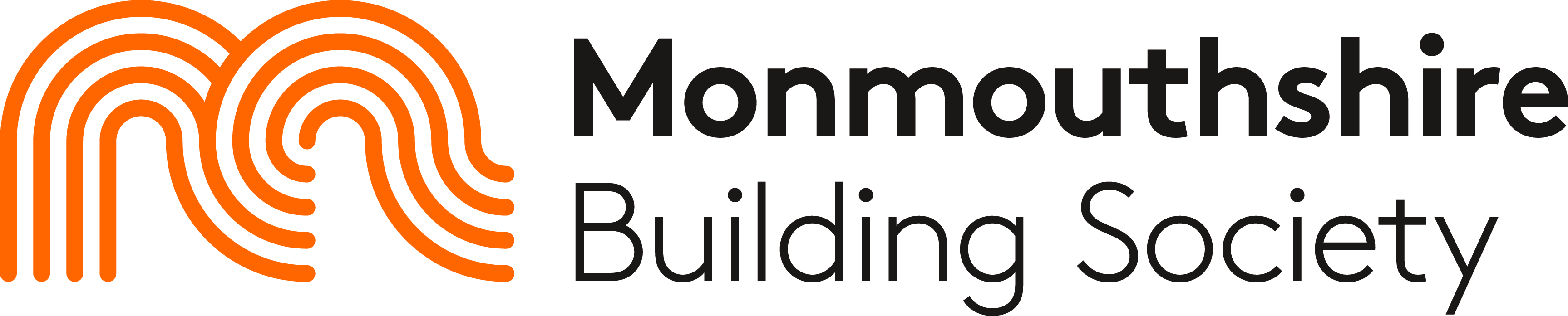 Please read this form carefully and complete in CAPITALS the appropriate sections that are marked in grey. Signed:……………………………………………………………………..…………………………………….. Date: .................................................................Signed: ……………………………………………………………………..…………………………………….. Date: ...................................................................NAMES OF CUSTOMER(S)     Please list the names of those customers who require their addresses amended.                                                         Please note that we will need authorization for each individual account from the appropriate account holders.                                              Title	        Forename(s)	                                      Surname	                  Date of Birth	   Cust. No.         
                                                                                                                                                                                                                   (Office Use)NAMES OF CUSTOMER(S)     Please list the names of those customers who require their addresses amended.                                                         Please note that we will need authorization for each individual account from the appropriate account holders.                                              Title	        Forename(s)	                                      Surname	                  Date of Birth	   Cust. No.         
                                                                                                                                                                                                                   (Office Use)NAMES OF CUSTOMER(S)     Please list the names of those customers who require their addresses amended.                                                         Please note that we will need authorization for each individual account from the appropriate account holders.                                              Title	        Forename(s)	                                      Surname	                  Date of Birth	   Cust. No.         
                                                                                                                                                                                                                   (Office Use)NAMES OF CUSTOMER(S)     Please list the names of those customers who require their addresses amended.                                                         Please note that we will need authorization for each individual account from the appropriate account holders.                                              Title	        Forename(s)	                                      Surname	                  Date of Birth	   Cust. No.         
                                                                                                                                                                                                                   (Office Use)NAMES OF CUSTOMER(S)     Please list the names of those customers who require their addresses amended.                                                         Please note that we will need authorization for each individual account from the appropriate account holders.                                              Title	        Forename(s)	                                      Surname	                  Date of Birth	   Cust. No.         
                                                                                                                                                                                                                   (Office Use)NAMES OF CUSTOMER(S)     Please list the names of those customers who require their addresses amended.                                                         Please note that we will need authorization for each individual account from the appropriate account holders.                                              Title	        Forename(s)	                                      Surname	                  Date of Birth	   Cust. No.         
                                                                                                                                                                                                                   (Office Use)Account Holder 1Account Holder 2Other Holders resident at the same addressAccount Holder 1Account Holder 2Other Holders resident at the same addressAccount Holder 1Account Holder 2Other Holders resident at the same addressACCOUNTS TO BE AMENDED   Please list the individual accounts to be amended below or write ‘ALL ACCOUNTS’ACCOUNTS TO BE AMENDED   Please list the individual accounts to be amended below or write ‘ALL ACCOUNTS’Savings AccountsMortgage AccountsSavings AccountsMortgage Accounts  ADDRESSES  ADDRESSES  ADDRESSES  ADDRESSES  ADDRESSES  ADDRESSESPlease provide the old and new postal address including postcode.Please provide the old and new postal address including postcode.Please provide the old and new postal address including postcode.Please provide the old and new postal address including postcode.Please provide the old and new postal address including postcode.Old Address……………………………………………………………………………………………………………………………………………………………………………………………………………………………………………………Old Address……………………………………………………………………………………………………………………………………………………………………………………………………………………………………………………Old Address……………………………………………………………………………………………………………………………………………………………………………………………………………………………………………………Old Address……………………………………………………………………………………………………………………………………………………………………………………………………………………………………………………Old Address……………………………………………………………………………………………………………………………………………………………………………………………………………………………………………………Old Address……………………………………………………………………………………………………………………………………………………………………………………………………………………………………………………New Address	Date effective from : ………………..………………………………………………………………………………………………………………………………………………………………………………………………………………New Home Telephone Number :  ……………………………..New Address	Date effective from : ………………..………………………………………………………………………………………………………………………………………………………………………………………………………………New Home Telephone Number :  ……………………………..New Address	Date effective from : ………………..………………………………………………………………………………………………………………………………………………………………………………………………………………New Home Telephone Number :  ……………………………..New Address	Date effective from : ………………..………………………………………………………………………………………………………………………………………………………………………………………………………………New Home Telephone Number :  ……………………………..New Address	Date effective from : ………………..………………………………………………………………………………………………………………………………………………………………………………………………………………New Home Telephone Number :  ……………………………..Will the customers detailed on this form be :Will the customers detailed on this form be :Will the customers detailed on this form be :Will the customers detailed on this form be :Will the customers detailed on this form be :Will the customers detailed on this form be :Will the customers detailed on this form be :Will the customers detailed on this form be :Will the customers detailed on this form be :Will the customers detailed on this form be :Will the customers detailed on this form be :Living at the above new address ☐Living at the above new address ☐or	Remaining at their current address but with all correspondence sent to the above new address☐or	Remaining at their current address but with all correspondence sent to the above new address☐or	Remaining at their current address but with all correspondence sent to the above new address☐or	Remaining at their current address but with all correspondence sent to the above new address☐or	Remaining at their current address but with all correspondence sent to the above new address☐or	Remaining at their current address but with all correspondence sent to the above new address☐or	Remaining at their current address but with all correspondence sent to the above new address☐or	Remaining at their current address but with all correspondence sent to the above new address☐If you do not wish to receive information about our services by post, telephone or electronic means, please tick below. 
Please note, statements and other notices we are obliged by law to send will continue to be sent to you.If you do not wish to receive information about our services by post, telephone or electronic means, please tick below. 
Please note, statements and other notices we are obliged by law to send will continue to be sent to you.If you do not wish to receive information about our services by post, telephone or electronic means, please tick below. 
Please note, statements and other notices we are obliged by law to send will continue to be sent to you.If you do not wish to receive information about our services by post, telephone or electronic means, please tick below. 
Please note, statements and other notices we are obliged by law to send will continue to be sent to you.If you do not wish to receive information about our services by post, telephone or electronic means, please tick below. 
Please note, statements and other notices we are obliged by law to send will continue to be sent to you.If you do not wish to receive information about our services by post, telephone or electronic means, please tick below. 
Please note, statements and other notices we are obliged by law to send will continue to be sent to you.If you do not wish to receive information about our services by post, telephone or electronic means, please tick below. 
Please note, statements and other notices we are obliged by law to send will continue to be sent to you.If you do not wish to receive information about our services by post, telephone or electronic means, please tick below. 
Please note, statements and other notices we are obliged by law to send will continue to be sent to you.If you do not wish to receive information about our services by post, telephone or electronic means, please tick below. 
Please note, statements and other notices we are obliged by law to send will continue to be sent to you.If you do not wish to receive information about our services by post, telephone or electronic means, please tick below. 
Please note, statements and other notices we are obliged by law to send will continue to be sent to you.If you do not wish to receive information about our services by post, telephone or electronic means, please tick below. 
Please note, statements and other notices we are obliged by law to send will continue to be sent to you.                                      Post ☐                                      Post ☐                                      Post ☐                                      Post ☐Phone ☐Phone ☐Electronic Means ☐Electronic Means ☐Please tick here if any of the above customers are registered with our ‘My Accounts’ online services    ☐	Please tick here if any of the above customers are registered with our ‘My Accounts’ online services    ☐	Please tick here if any of the above customers are registered with our ‘My Accounts’ online services    ☐	Please tick here if any of the above customers are registered with our ‘My Accounts’ online services    ☐	Please tick here if any of the above customers are registered with our ‘My Accounts’ online services    ☐	Please tick here if any of the above customers are registered with our ‘My Accounts’ online services    ☐	Please tick here if any of the above customers are registered with our ‘My Accounts’ online services    ☐	Please tick here if any of the above customers are registered with our ‘My Accounts’ online services    ☐	Please tick here if any of the above customers are registered with our ‘My Accounts’ online services    ☐	Please tick here if any of the above customers are registered with our ‘My Accounts’ online services    ☐	Please tick here if any of the above customers are registered with our ‘My Accounts’ online services    ☐	If any account holder residential address is in an EU Member State (other than the UK) then please provide Tax Identification Number(s) or, if one has not been issued, the place(s) of birth. For addresses in overseas territories of EU Member States, only the place(s) of birth need be provided. In either case documentary evidence will be required.Tax Identification Number	Town and Country of BirthIf any account holder residential address is in an EU Member State (other than the UK) then please provide Tax Identification Number(s) or, if one has not been issued, the place(s) of birth. For addresses in overseas territories of EU Member States, only the place(s) of birth need be provided. In either case documentary evidence will be required.Tax Identification Number	Town and Country of BirthIf any account holder residential address is in an EU Member State (other than the UK) then please provide Tax Identification Number(s) or, if one has not been issued, the place(s) of birth. For addresses in overseas territories of EU Member States, only the place(s) of birth need be provided. In either case documentary evidence will be required.Tax Identification Number	Town and Country of BirthIf any account holder residential address is in an EU Member State (other than the UK) then please provide Tax Identification Number(s) or, if one has not been issued, the place(s) of birth. For addresses in overseas territories of EU Member States, only the place(s) of birth need be provided. In either case documentary evidence will be required.Tax Identification Number	Town and Country of BirthIf any account holder residential address is in an EU Member State (other than the UK) then please provide Tax Identification Number(s) or, if one has not been issued, the place(s) of birth. For addresses in overseas territories of EU Member States, only the place(s) of birth need be provided. In either case documentary evidence will be required.Tax Identification Number	Town and Country of BirthIf any account holder residential address is in an EU Member State (other than the UK) then please provide Tax Identification Number(s) or, if one has not been issued, the place(s) of birth. For addresses in overseas territories of EU Member States, only the place(s) of birth need be provided. In either case documentary evidence will be required.Tax Identification Number	Town and Country of BirthIf any account holder residential address is in an EU Member State (other than the UK) then please provide Tax Identification Number(s) or, if one has not been issued, the place(s) of birth. For addresses in overseas territories of EU Member States, only the place(s) of birth need be provided. In either case documentary evidence will be required.Tax Identification Number	Town and Country of BirthIf any account holder residential address is in an EU Member State (other than the UK) then please provide Tax Identification Number(s) or, if one has not been issued, the place(s) of birth. For addresses in overseas territories of EU Member States, only the place(s) of birth need be provided. In either case documentary evidence will be required.Tax Identification Number	Town and Country of BirthIf any account holder residential address is in an EU Member State (other than the UK) then please provide Tax Identification Number(s) or, if one has not been issued, the place(s) of birth. For addresses in overseas territories of EU Member States, only the place(s) of birth need be provided. In either case documentary evidence will be required.Tax Identification Number	Town and Country of BirthIf any account holder residential address is in an EU Member State (other than the UK) then please provide Tax Identification Number(s) or, if one has not been issued, the place(s) of birth. For addresses in overseas territories of EU Member States, only the place(s) of birth need be provided. In either case documentary evidence will be required.Tax Identification Number	Town and Country of BirthIf any account holder residential address is in an EU Member State (other than the UK) then please provide Tax Identification Number(s) or, if one has not been issued, the place(s) of birth. For addresses in overseas territories of EU Member States, only the place(s) of birth need be provided. In either case documentary evidence will be required.Tax Identification Number	Town and Country of BirthHolder 1Holder 2 Other HoldersHolder 1Holder 2 Other HoldersHolder 1Holder 2 Other Holders